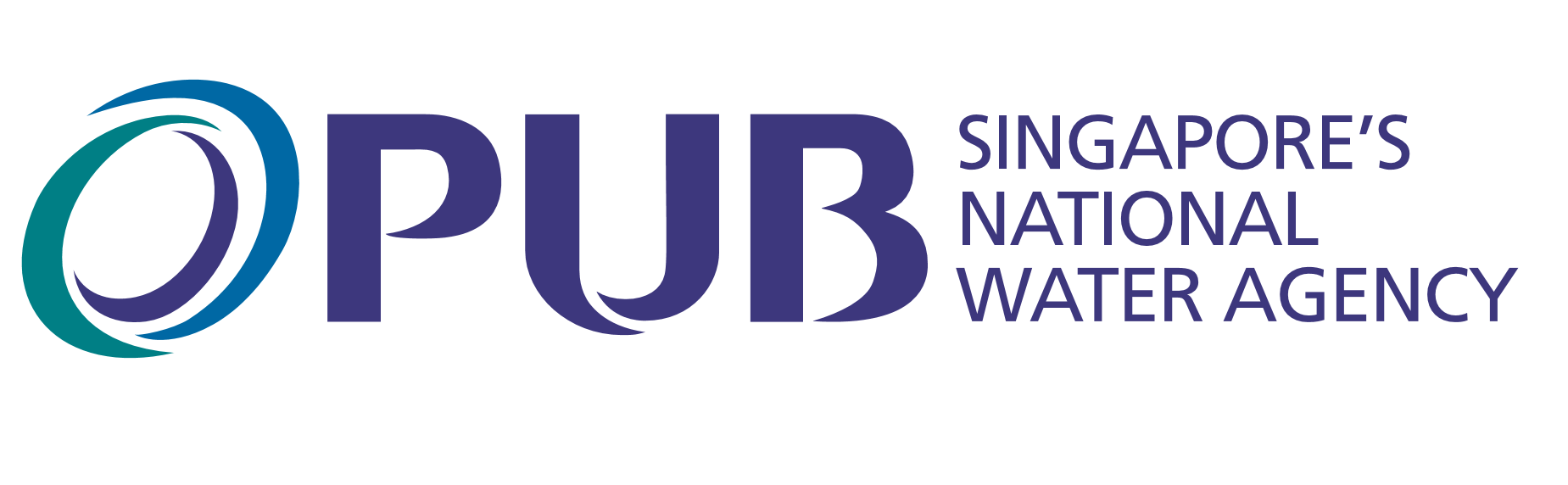 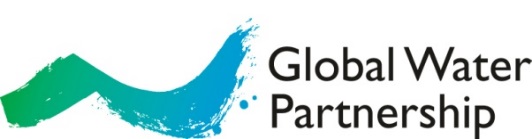 Innovative Urban Water Management in AsiaGWP PANASIA Workshop14 – 15 July 2016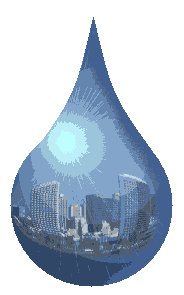 Singapore PUB Water HubSingaporeDraft Concept Note and Agenda (Version 5 July 2016)1. BackgroundMajor Urban Challenges in AsiaAs the main economic engines of growth, Asian cities are increasingly challenged to ensure sustainability while reaping the benefits of urbanization. Population growth and increasing demand arising from higher standards of living could worsen water security in many parts in Asia and affect many people in the future.In 2014, 48 % of the Asian population was living in urban areas and the urban population is expected to rise to 64% by 2050 (WUP 2014). Asia has 13 of world’s 22 megacities and the number is expected to go up to 20 megacities by 2025 (UNESCAP). As the world continues to urbanize, sustainable development challenges will be increasingly concentrated in cities, particularly in the lower-middle-income countries where the pace of urbanization is fastest. Water bodies are being overexploited, as both sources of water and also as means of wastewater disposal. Rivers have been degraded by over-extraction and pollution, and entire ecosystems have been damaged, with negative impacts on biodiversity and the lifestyle of people in the area. The water supply can potentially be increased if the current resources if the non-revenue water can be reduced.  In the face of growing concern over climate change, energy and food security, and the sustainability of development advances, managing these issues in the search for livable cities has become more urgent and compelling (Asia Water Outlook 2013).Most Asian cities do not have effective wastewater treatment systems. In the Philippines, for example, only 10% of wastewater is treated while in Indonesia the figure is 14%, in Viet Nam, 4%, and in India, 9%.Poverty reduction in the region is significant but heterogeneous. The number of poor living on less than $1.25 per day decreased by 150 million in 1990—from 903.4 million in 2005 to 753.5 million in 2008, but the share of urban poor increased from 15.7% to 21.9%. This has led to the proposition that as Asian economies become more urbanized, they may face increasing urban poverty with some urban scholars labeling it as “urbanization of poverty”. Crucial need to consider a wider diversity of approachesFor many cities, rapid urban population growth has outpaced the investment capacity of the urban administrations. Moreover, with some cities now reaching the limits of economic exploitation of sustainable water resources, it is becoming crucial to consider a wider diversity of approaches in order to reach water-sensitive cities. Emerging approaches being adopted include integrated management, multi-sectoral governance, stakeholder’s stronger engagement, demand management and development of alternative and novel sources of water, such as recycled water for use as drinking water and increased recycling of water for industrial and agricultural applications. These approaches will require new infrastructure, including both centralized and decentralized systems, that promotes a fit-for-purpose approach to matching water usage with water quality standards. Moreover, new approaches will have to be in line with the framework proposed by the Sustainable Development Goals.2. Objectives of the WorkshopThis Workshop is organized further to a decision that was taken by the GWP PAN ASIA event that was held in Guangzhou, China, in December 2015, and that dealt about Flood Management. It was suggested to organize when possible a yearly Workshop that would be hosted by one of the GWP Asia Region and that would deal about a critical water issue of the Asia region.The main objective of the workshop is to promote the exchange of experience and knowledge on innovative urban water management approaches in Asia, among the four GWP Regional Water Partnerships and key Asian Regional Organizations.The specific objectives are:To take stock of innovative approaches on urban water management that exist in each of the four Asian Regions (Central Asia, China, South Asia and South East Asia), with a special attention on four areas: water governance, equitable water supply and sanitation systems, effective wastewater management, storm water and flood management. To introduce the concept of Integrated Urban Water Management with case studies coming from various cities in the world and a special emphasis on the case of Singapore.To highlight potential areas of collaboration and interests of project proposal development.To review on-going and other potential Pan Asian key activities and events.3. Tentative AgendaThursday 14 July 08:30	Departure participants from Hotel One Farrer with PUB bus09:00	Arrival at PUB Water HubOpening SessionModerator: GWP SAS 09h15		Introduction by Moderator and quick round of introduction of the participants 09h30 	Welcoming Words by H.E. Watt Botkosal, Chair of GWP South East Asia09h35	Opening Remarks by M. Rudolph Cleveringa, Executive Secretary GWPO09h40	Opening Statements by Chairs of GWP China, GWP CACENA and GWP SAS09h45	Highlights of the 2015 GWP PANASIA Workshop by Ms Angela Klauschen, Senior Network Officer GWPO   09h50	Workshop Objectives and Agenda by Mr. Francois Brikké, Senior Network Officer GWPO10h00	Key Note Address on Urban Water Security Challenges in Asia by Dr. Ravi Narayanan, Chair of the Asia Pacific Water Forum Technical session 1: Urban Water Governance Moderator: GWP SAS 10h15	Introductory Note: Urban Water Governance issues in Asia, by Dr. Ousmane Dione, Practice Manager, the World Bank10h25 	Panel Presentations (5 min each):A: Green City Policy in Ulaan Baatar, by Prof Basandorj GWP Mongolia CoordinatorB: Management and efficient use of water resources in China, by Ms Xiong Ying, Technical Director China Union EngineerC: Tokyo Water Cycle Management Policy, by Yumiko Asayama, Coordinator Japan Water Forum D: Urban Water Governance and Capacity Building in Asia, by Mr Tadashige Kawasaki, Executive Secretary, NARBO10h45	Buzz Session around each Table, highlighting what are the key lessons learnt on Urban Water Governance in Asia11h00	Plenary Feedback from the Round Tables (3 minutes each)11h15	Comments from the Panelists11h30	Coffee / Tea BreakTechnical Session 2: Effective Water Supply and Wastewater SystemsModerator: GWP CACENA11h45	Introductory Note: Regional innovations on Urban Water in Water Supply and Sanitation, by Professor Shahbaz Khan, Director UNESCO Regional Office in Jakarta11h55  	Panel Presentations (5 min each):A: The case of Phnom Penh by H.E. Watt Botkosal, Chair GWP SEAB: City wide Sanitation Program in Indonesia by Dr Sutardi, Member of the SC of the Indonesia Water Partnership C: ‘Self-sustainable Supply and Distribution System’ in South East countries- Cambodia, Vietnam, Laos and Thailand", by Ms Pooja Kapoor, RC Member SAS12h10	Buzz Session around Round Tables (5), highlighting what are the key lessons learnt on Equitable Water Supply and Sanitation Systems in Asia12h30	Plenary Feedback from the Round Tables (3 minutes each)12h40 	 Comments from the Panelists12h50	 Lunch Technical Session 3: Storm Water and Urban Floods ManagementModerator: GWP CACENA14h00	Introductory Note: Climate change and Flood Management in Asia, by Dr Changhua, Vice Chair of the Asia Pacific Water Forum14h10  	Panel Presentations (5 min each):A: " Urban Storm and Sponge Cities in China”, by Mr. Zheng Rugang, GWP China Regional CoordinatorB: "Storm Water and Urban Flood Management in Dhaka City",  Dr. K.A. Haq, Chair Bangladesh Water PartnershipC: ”Knowledge Management for Urban Flood Management”, by Hina Lotia, Director of Programs, LEAD Pakistan and CDKN Asia. D: ” Shifting towards Water Resilient Sustainable Cities”, by Dr. Aida Karazhanova, Economic Affairs officer of the Sustainable Urban Development Section, Environment and Development Division of the UNESCAP14h30	Buzz Session around Round Tables (5), highlighting key challenges and perspectives of Storm Water and Urban Floods Management14h45	Plenary Feedback from the Round Tables (3 minutes each)15h00	 Comments from the Panelists15h15	Short BreakTechnical Session 4:  Integrated Urban Water Management PrinciplesModerator: GWP CHINA15h30	Key Note on IUWM Principles by Dr Seneshaw Tsegaye, Assistant Professor at the Patel College for Global Solutions of the University of Florida16h00	 Presentation of IUWM Modules by Francois Brikké, SNO GWPO16h15	 Buzz Session on the Relevance of the IUWM approach 16h30	 Plenary Feedback from the Round Tables16h45	  Comments from the Presenters17h00	 Conclusions of the day and announcements 17h30	 Mingle with drinks and snacks at PUB Singapore19h30	 Return by Bus to the Hotel One FarrerFriday 15 JulyField visit of PUB Singapore Integrated Water and Wastewater SystemModerator: PUB Singapore08h30	Departure from Hotel One Farrer to Marina Barrage (MB)09h00	Presentation by PUB on Integrated Water Management in Singapore 09h20	Q&A09h30	Guided tour in the Sustainability Gallery10h20	Group Photo at the Green Roof10h30	Departure from MB to Water Hub	11h00	Presentation by PUB on Water Quality Management 11h20	Tour at PUB Water Quality Office & Laboratory (Designated WHO Collaborating Centre for Safe Management of Drinking-Water and Integrated Urban Water Management)12h30	 Lunch at PUB Water HubGWP PAN ASIA Planning MeetingModerator: GWP SEAFollow up on China Workshop and identification of activities from Singapore Workshop13h30 	Update on follow-up 2015 activities Flood Management Workshop of Guangzhou, China, by Angela Klauschen and GWP China13h45	Presentation of the DRAFT Panafrican Urban Water Management Program, by Francois Brikké, GWPO14h00	Discussion in round tables on follow up activities of China’s Workshop and potential activities related to urban activities in Asia14h30	Feedback in plenary and discussion  15h00	Coffee / Tea BreakOther Panasian Thematic and Operational issues15h15	Presentation on Water Security and the SDGs, by Angela Klauschen, SNO GWPO15h30	Presentation on key Asian coming activities (2016-2017-2018), by GWP CACENA)15h40	 Group discussions:Common question to all groups: What are the key PANASIAN issues of interest?Specific questions:1) What are the key needs for creating an enabling conditions at Country and Regional levels?2) How can the PANASIA team best operate and cooperate at Country and Regional levels? 16h40	 Restitution of Working Groups in Plenary and discussion17h00	 Agreement on next steps and closing17h15	 Return by bus to hotel One Farrer